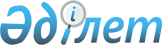 О снятии ограничительных мероприятийРешение акима Чингирлауского сельского округа Чингирлауского района Западно-Казахстанской области от 28 марта 2017 года № 20. Зарегистрировано Департаментом юстиции Западно-Казахстанской области 4 апреля 2017 года № 4752
      В соответствии с Законами Республики Казахстан "О местном государственном управлении и самоуправлении в Республике Казахстан" от 23 января 2001 года, "О ветеринарии" от 10 июля 2002 года, на основании представления исполняющего обязанности руководителя государственного учреждения "Чингирлауская районная территориальная инспекция Комитета ветеринарного контроля и надзора Министерства сельского хозяйства Республики Казахстан" от 20 декабря 2016 года № 363 аким Чингирлауского сельского округа РЕШИЛ:
      1. Снять ограничительные мероприятия, установленные в связи с возникновением заболевания бруцеллеза среди мелкого рогатого скота на территории пастбища Костерек Чингирлауского сельского округа Чингирлауского района.
      2. Признать утратившим силу решение акима Чингирлауского сельского округа Чингирлауского района "Об установлении ограничительных мероприятий на территории пастбища Костерек Чингирлауского сельского округа Чингирлауского района" от 12 августа 2016 года № 52 (зарегистрированное в Реестре государственной регистрации нормативных правовых актов № 4547, опубликованное 8 сентября 2016 года в информационно-правовой системе "Әділет").
      3. Главному специалисту аппарата акима Чингирлауского сельского округа (Тулепов Ж.М.) обеспечить государственную регистрацию настоящего решения в органах юстиции, его официальное опубликование в эталонном контрольном банке нормативных правовых актов Республики Казахстан и в средствах массовой информации.
      4. Контроль за исполнением настоящего решения оставляю за собой.
      5. Настоящее решение вводится в действие со дня первого официального опубликования.
					© 2012. РГП на ПХВ «Институт законодательства и правовой информации Республики Казахстан» Министерства юстиции Республики Казахстан
				
      Аким Чингирлауского
сельского округа

Г.Г.Жумагазиев
